Publicado en Madrid el 09/10/2019 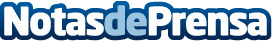 La plataforma virtual educativa de EUDE y su MBA premiados por HamiltonEUDE Business School ha recibido el reconocimiento del Ranking FSO de Hamilton por su MBA Online, certificado como uno de los cinco mejores de habla hispana en su modalidad online, una valoración para el cual es determinante la calidad y tecnología que se aplica en la enseñanza a distanciaDatos de contacto:Miriam Martínez Velo91 593 15 45Nota de prensa publicada en: https://www.notasdeprensa.es/la-plataforma-virtual-educativa-de-eude-y-su Categorias: Finanzas Marketing E-Commerce Premios http://www.notasdeprensa.es